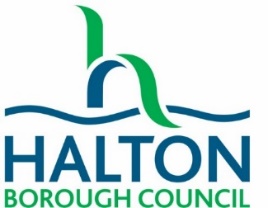 Day:Date:Time:Location:Pupils involved:Pupils involved:Completed by:Completed by:What happened at the time?What could we do differently to promote positive behaviour in the future?Setting:Trigger:Action:Result: